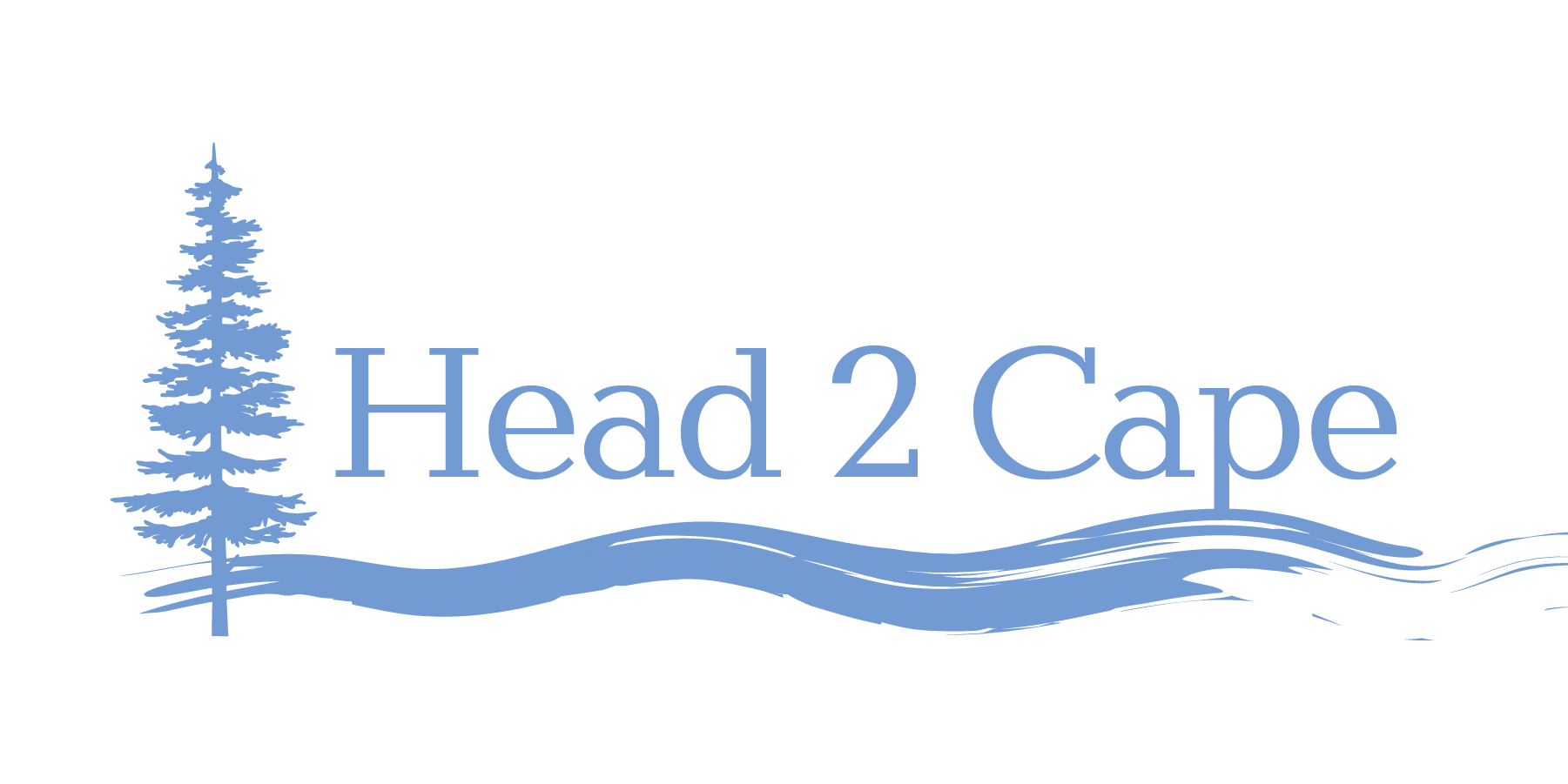 Mid-Coast Water Planning Partnership Strategy DevelopmentSession #4: Ecosystem Protection and Enhancement
January 27, 2021     8:00am–9:30amPlease join my meeting from your computer, tablet or smartphone.
https://global.gotomeeting.com/join/756758117Objective: Develop draft strategies that address the key issues associated with Ecosystem Protection and Enhancement in the Mid-Coast region of Oregon.Ecosystem Protection and EnhancementOpportunities exist in the Mid-Coast for enhancing beaver habitat and management to improve water storage, stream health, and support the recovery of key native fish species.Degraded riparian areas throughout the Mid-Coast negatively affect water quality, wildlife habitat, and overall watershed health. Opportunities exist to improve these areas.Summer streamflows are insufficient in some areas of the Mid-Coast to meet the instream water needs of fish and wildlife. Low streamflows contribute to water quality impairments (e.g., high temperatures) that negatively affect fish and wildlife.Many streams in the Mid-Coast lack: 1) legal protections (e.g., instream water rights) to protect streamflows for the full range of ecological flows, and 2) streamflow targets to guide instream flow restoration efforts where there are already significant out-of-stream uses.Some watershed systems, such as the Siletz, have insufficient water to meet the needs of all uses (both instream and out-of-stream) leading to ecological impacts on the rivers, insecurity for water users, and the potential for conflict.​Multiple river and stream segments consistently do not meet Oregon and federal water quality standards: high temperature and low dissolved oxygen threaten fish, and elevated turbidity affects the ability to treat and use water.8:30am–8:35am			Welcome, introductions8:35am–8:40am	Review of key objectives, definition, and key issues from Step 3 of the Planning Process8:40am–9:25am	Review/affirm/edit draft strategies/actions discussed by partners to date, and consider other potential actions.9:25am–9:30am	Summarize, discuss goals for next week, and adjourTable 4. Ecosystem Protection and Enhancement states, objectives, and actions to address key water issues in the Mid-Coast region of Oregon.Table 4. Ecosystem Protection and Enhancement states, objectives, and actions to address key water issues in the Mid-Coast region of Oregon.Table 4. Ecosystem Protection and Enhancement states, objectives, and actions to address key water issues in the Mid-Coast region of Oregon.States Objectives Proposed Actions Reduced health of watersheds and degraded riparian areas.Insufficient habitat to facilitate recovery of key native fish species.Multiple river and stream segments consistently do not meet Oregon and federal water quality standards.Restore watershed ecological function (ridgetop to river approach) Restore riparian areas and instream habitat functions, values, and benefits.Re-establish hydrologic regimes (and sediment transport regimes) to a more natural state.
Restore natural channel morphology.
Protect, maintain, and improve water quality in the region for all beneficial uses.Advocate for the implementation of watershed restoration projects that cool streams and improve summertime flows for sensitive species and water quality impairments. Work with the Oregon Invasive Species Council, local watershed groups, and others to identify high priority invasive species in each watershed, and seek funding to support control and management of these species.Prioritize streams reaches for buffer establishment and improvement using the Department of Environmental Quality’s Heat Source and other models as well as local knowledge of these streams and reaches.Ensure native riparian vegetation exists, i.e., woody buffers along streams (especially conifer retention), to facilitate large natural wood recruitment, to maintain water quality and ensure ecological function, and produce habitat for beavers. Control/remove invasive vegetation along stream corridors (e.g., reed canary grass, Himalayan blackberry, Asian knotweeds) to encourage establishment of native trees and shrubs.Conduct habitat restoration using native plants.Advocate for incentives, and other strategies, that promote silvicultural practices that support restoration of watershed ecological function and protect drinking water source areas.Connect private landowners with local stewardship foresters, local SWCD staff, and USDA NRCS staff, OSU Extension, and others to access resources and information (Oregon Plan for Salmon and Watersheds – connects #1 and 2).Support wise development planning that minimizes impacts to floodplains and riparian areas.Manage riparian area vegetation by planting native trees, promoting a diversity of successional stages and species in riparian corridors (including an adequate representation of late-successional forest stages), augmenting large wood to achieve ecological goals, and excluding livestock/other changes in grazing management.Advocate for the implementation of voluntary, incentive-based actions in the Mid-Coast Agricultural Water Quality Management Area Plan.Support the Aquatic Invasive Species Prevention Program.Support the Oregon Conservation Strategy’s seven statewide actions to prevent new invasive species introductions, and decrease the scale and spread of infestationsPrevent the introduction of new invasive species through collaborative efforts, such as watercraft inspection stations.Increase public awareness and reporting of invasive species.Develop early detection and rapid response plans to facilitate swift containment of new introductions.Establish a system to track to the location, size, and status of priority invasive species.Focus eradication efforts in Oregon Conservation Strategy Habitats and other high priority areas.Assess the ecological impact and management approaches for priority invasive species.Share information on management controls with landowners and land managers.Update development standards to use green infrastructure methods, including urban forests and riparian buffers, to decrease and treat stormwater runoff and protect stream systems. Support green infrastructure and LID (low impact development) practices, that promote natural/historic hydrology and protection of wetlands.Flood attenuation and summertime-flow augmentationIncrease water retention in channel upstream via re-meandering, addition of large wood and coarse sediment, reopening of side channels, assess road crossing structures for repair/replacements, removing physical structures (dams), decreasing bank slopes, encouraging beaver activity.Increase water retention capacity in the floodplain upstream by reconnecting floodplains, address incised downcut channels, and enhance and reconnect riparian wetlands, and dry buffer strips.Increase water retention capacity in upstream and adjacent uplands via upland wetlands, forest planting and revegetation, and green roofs/green areas and underground water storage areas (urban areas). Support land management and development practices that reduce hazard-related impacts and protect and restore water quality.Inadequate water availability to meet instream and out-of-stream uses (“Balance in the Basin”).Identify, meet, protect, and restore peak and ecological flows.Determine ecological flows and establish in-stream needs.Acquire water rights from willing water right holders and transfer those (or temporary in-stream leases) to in-stream use.Consider financial incentives to trade water rights and water use for instream needs.Expand tracking and sharing of water use information (measure and report) within the Mid-Coast (all users).Designate Scenic Waterways where needed to protect recreation, fish, and wildlife uses.Designate Outstanding Resource Waters where needed to protect extraordinary water quality or ecological values.Establish additional instream water rights where needed to protect the full suite of flows for fish and wildlife, water quality, recreation, and scenic attraction.Expand the use of voluntary programs to protect and restore streamflow, lake levels, and cold water refugia. Expand the geographic range of flow restoration efforts by identifying flow restoration priorities.Support installation and use of flow meters on all stream withdrawals. Use information to gain a more accurate estimate of water use and availability.Look for opportunities to collect and store water in the winter season to be used in the summer as a replacement for summer withdrawals.Support increased real-time streamflow monitoring/gauging to enable innovative demand-reduction actions during periods of critical ecological need.Use OWRD basin program rules to classify, or withdraw, waters that provide significant instream benefits.Inadequate natural water storage.Promote natural water storage in the region using beavers and green infrastructure.Balance instream and out-of-stream water uses.Ensure summer stream flows are sufficient to meet the instream water needs of fish and wildlife.Protect beaver populations and strategically encourage beaver pond creation.Restore hyporheic flows (the transport of surface water through sediments in flow paths that return to surface water) by:Building instream structures (log jams) to capture gravels.Building structures to retain gravel at confluences of cooler tributaries.Improve stream flows and off-channel water storage by:Creating instream log jams to capture bedload, refill incised channels, and reconnect floodplains.Improving groundwater storage capacity.Work with land managers to manage privately owned lands for public benefits (e.g., water quality, habitat).Evaluate the information available (peer-reviewed science) on how stream flows are impacted by land use practices and implement actions to better mimic natural hydrology. Evaluate how much natural storage could be produced in the region/subareas.